от 05.02.2020 г.				   		                                             № 90Об утверждении официальной символики (эмблемы) 65-летия со дня образования г. Мирного В целях сохранения исторической памяти, подготовки и проведения торжественных мероприятий, связанных с празднованием 65-летия со дня образования г. Мирного, городская Администрация постановляет:1. Утвердить официальную символику (эмблему) 65-летия со дня образования г. Мирного, включающую: основную базовую версию - цветное изображение (приложение 1), дополнительную базовую версию – трехцветное изображение (приложение 2), дополнительные версии – черно-белое и серо-белое изображения (приложение 3), дополнительные версии – изображения одним цветом (приложение 4).2. Считать возможным использование утвержденной официальной символики (эмблемы) 65-летия со дня образования г. Мирного в соответствии         с версиями  согласно приложениям 1 – 4 настоящего Постановления при оформлении культурных, зрелищных, спортивных и иных массовых мероприятий, а также при оформлении улиц, площадей и других мест массового посещения, фасадов зданий, строений, сооружений и прилегающих территорий городских объектов, при использовании в средствах массовой информации, в издательской, сувенирной и иной продукции, кроме продукции, эксплуатация которой может нарушить или исказить изображение и смысл символики (эмблемы). 3. Опубликовать настоящее Постановление в порядке, установленном Уставом МО «Город Мирный».   4. Контроль исполнения настоящего Постановления возложить на Заместителя Главы Администрации по социальным вопросам Ю.И. Син. Глава города                                                                                             К.Н. АнтоновПриложение № 1к Постановлению городской Администрацииот «_05_»__02__2020 № __90__Официальная символика (эмблема) 65-летия со дня образования г. Мирного Основная базовая версия – цветное изображение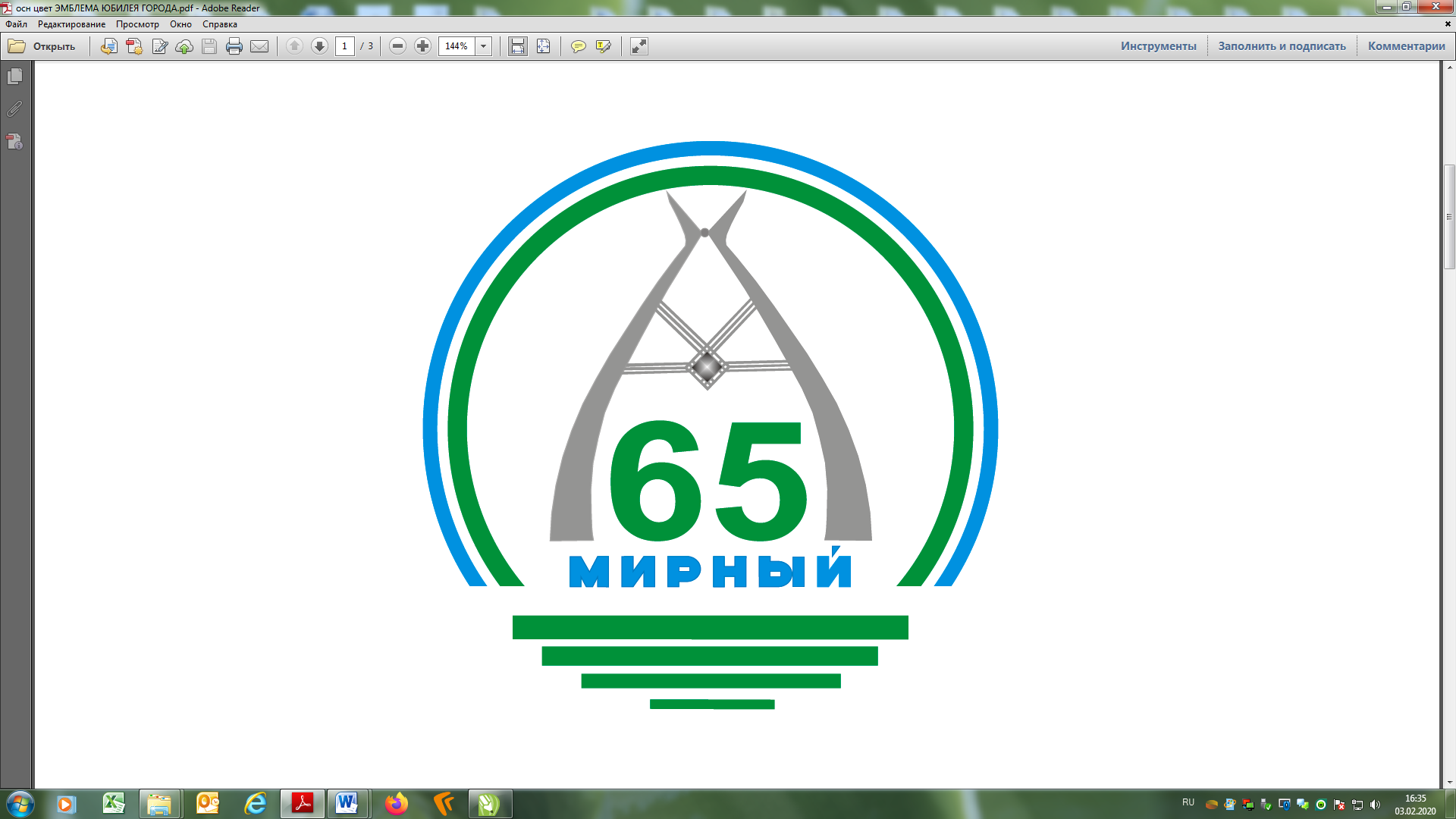 Приложение № 2к Постановлению городской Администрацииот «_05_»_02_2020 № _90__Официальная символика (эмблема) 65-летия со дня образования г. Мирного Дополнительная базовая версия – трехцветное изображение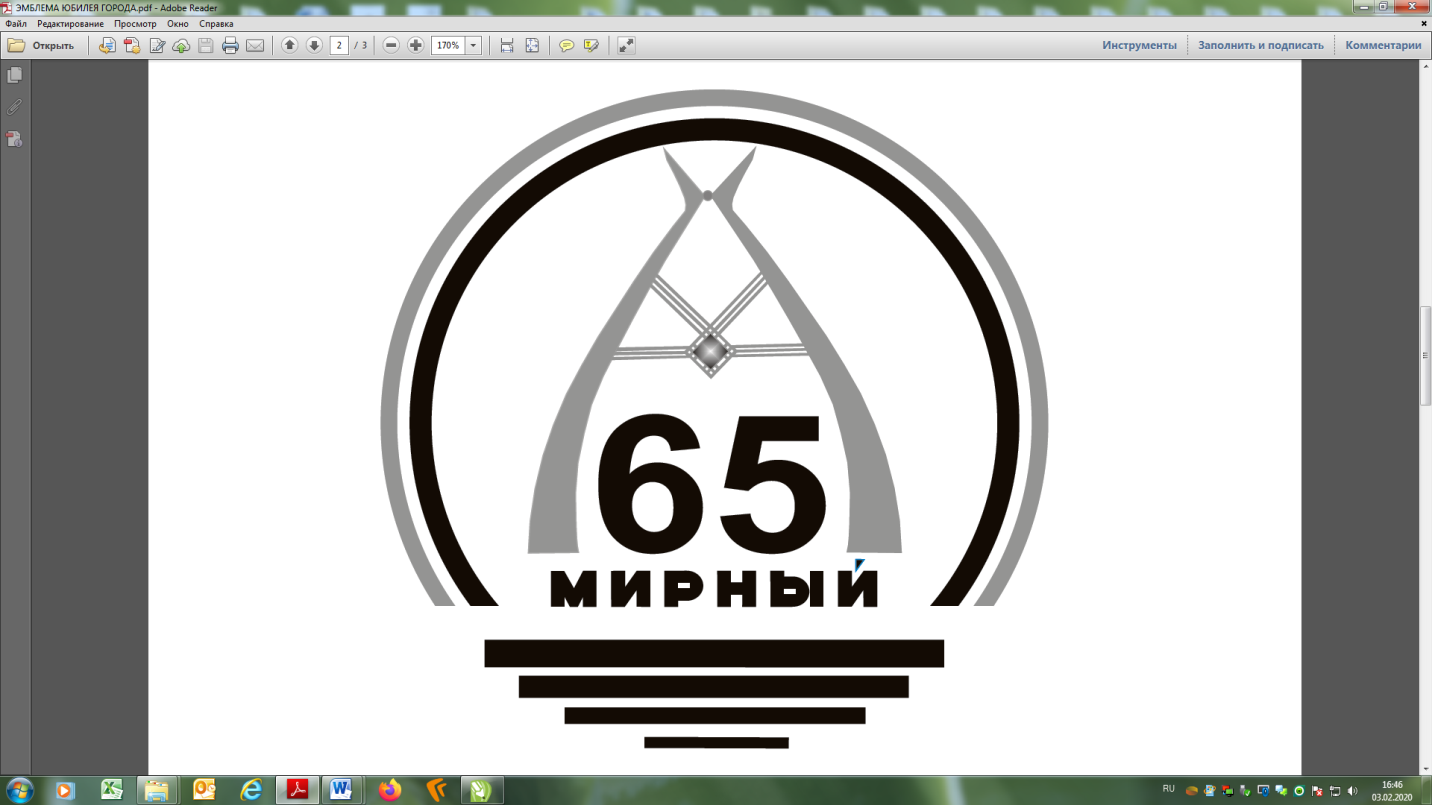 Приложение № 3к Постановлению городской Администрацииот «_05_»_02_2020 № _90__Официальная символика (эмблема) 65-летия со дня образования г. МирногоДополнительные версии – черно-белое и серо-белое изображения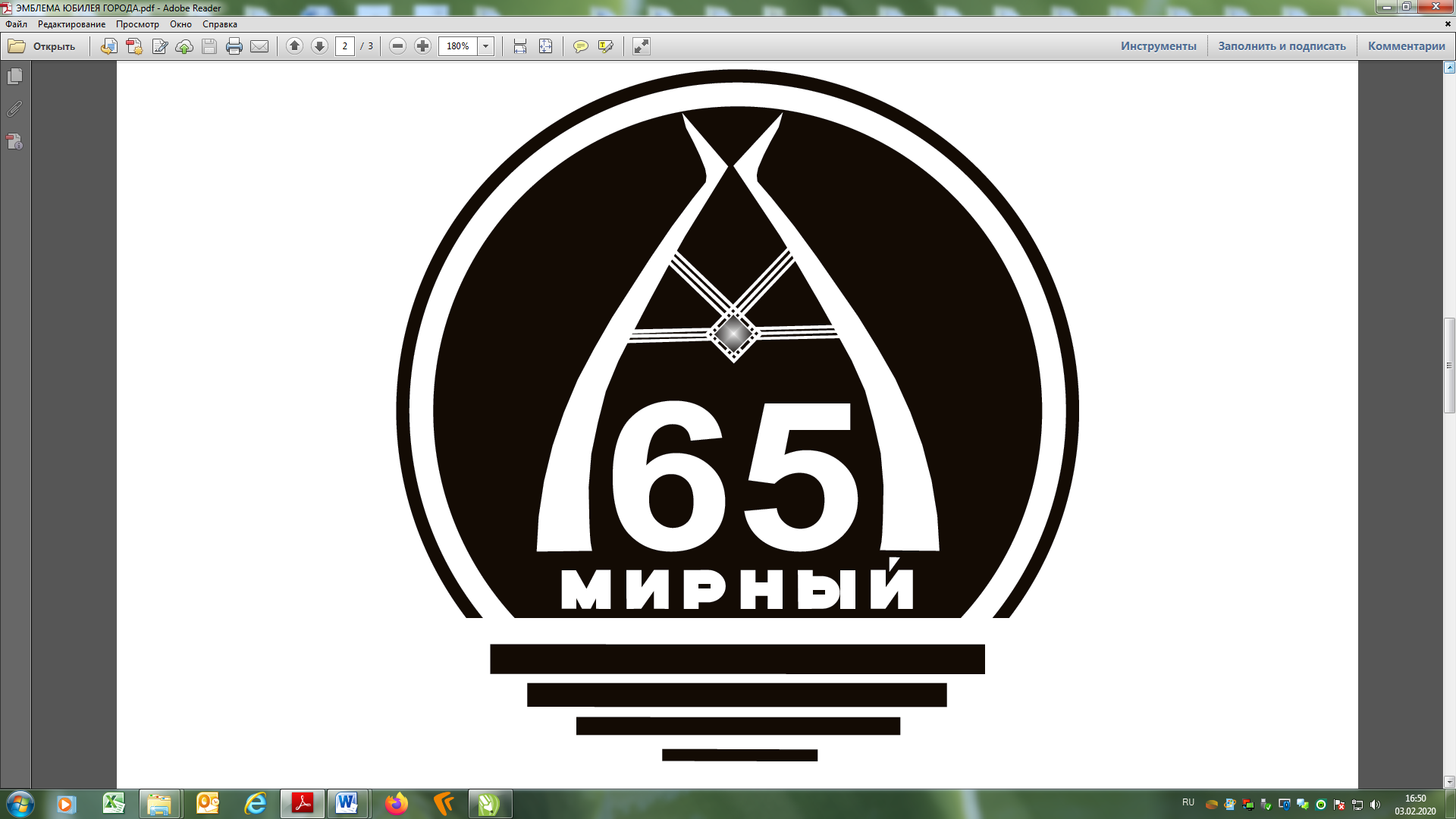 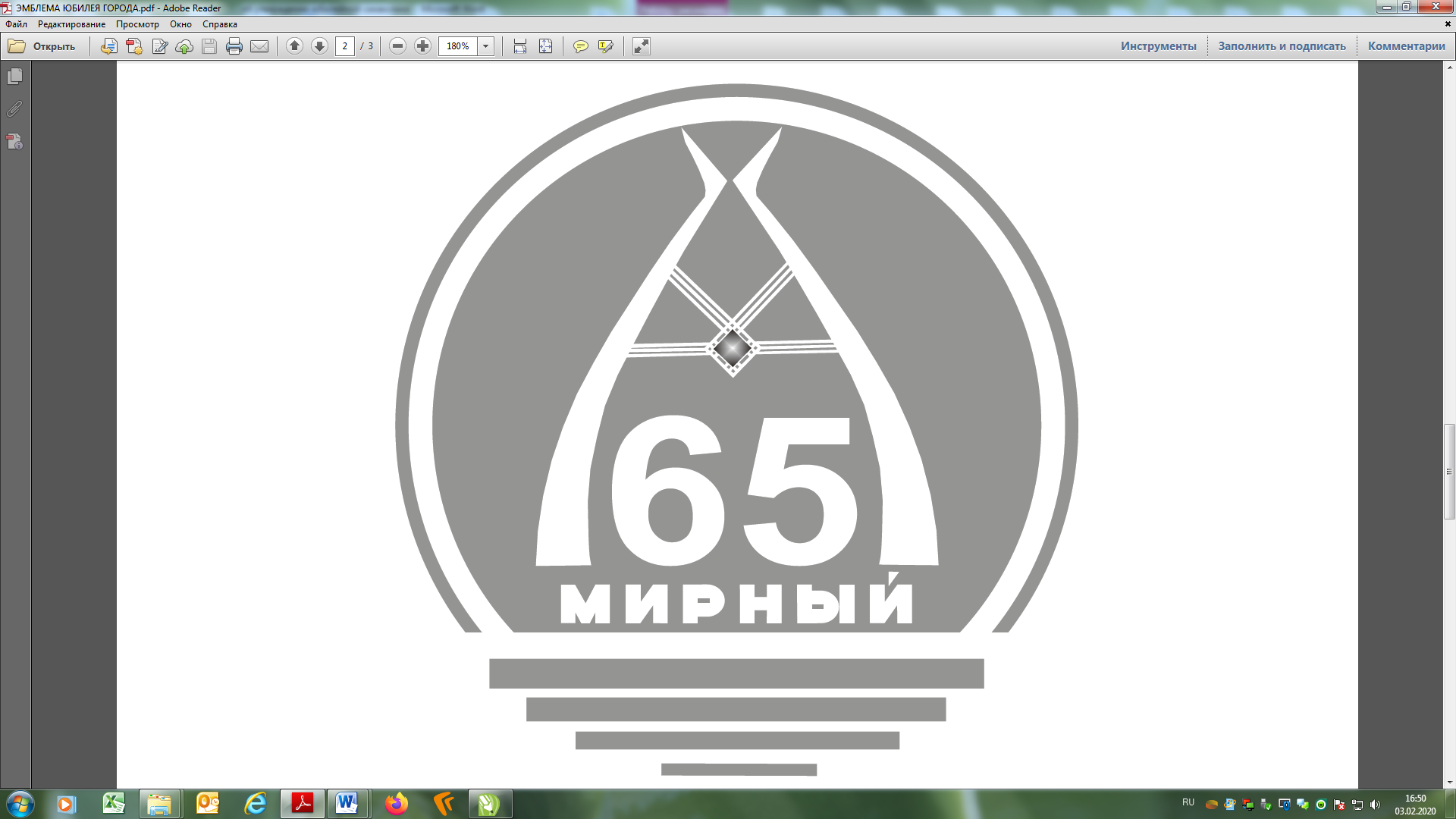 Приложение № 4к Постановлению городской Администрацииот «_05_»_02_2020 № __90_Официальная символика (эмблема) 65-летия со дня образования г. МирногоДополнительные версии – изображения одним цветом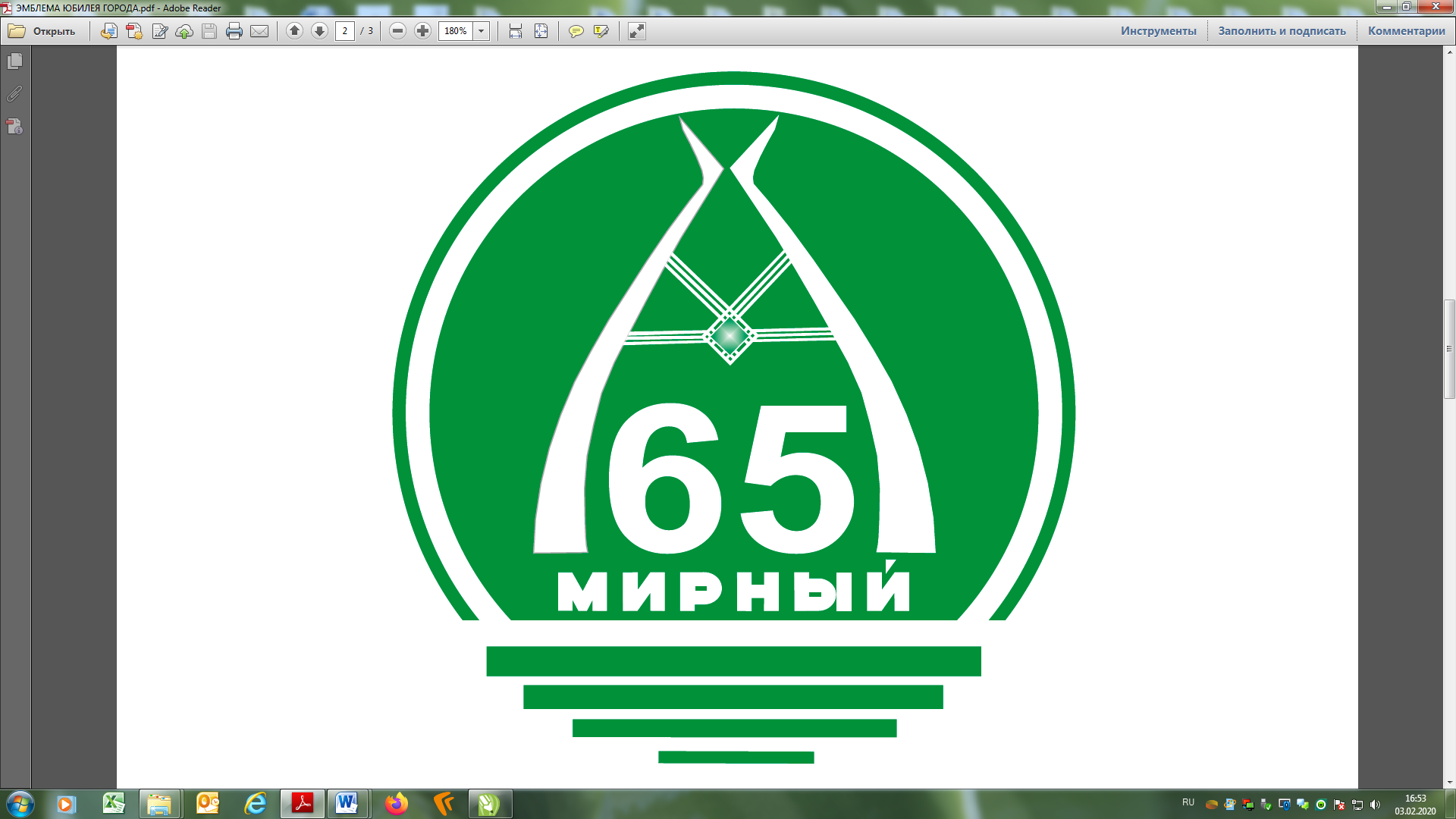 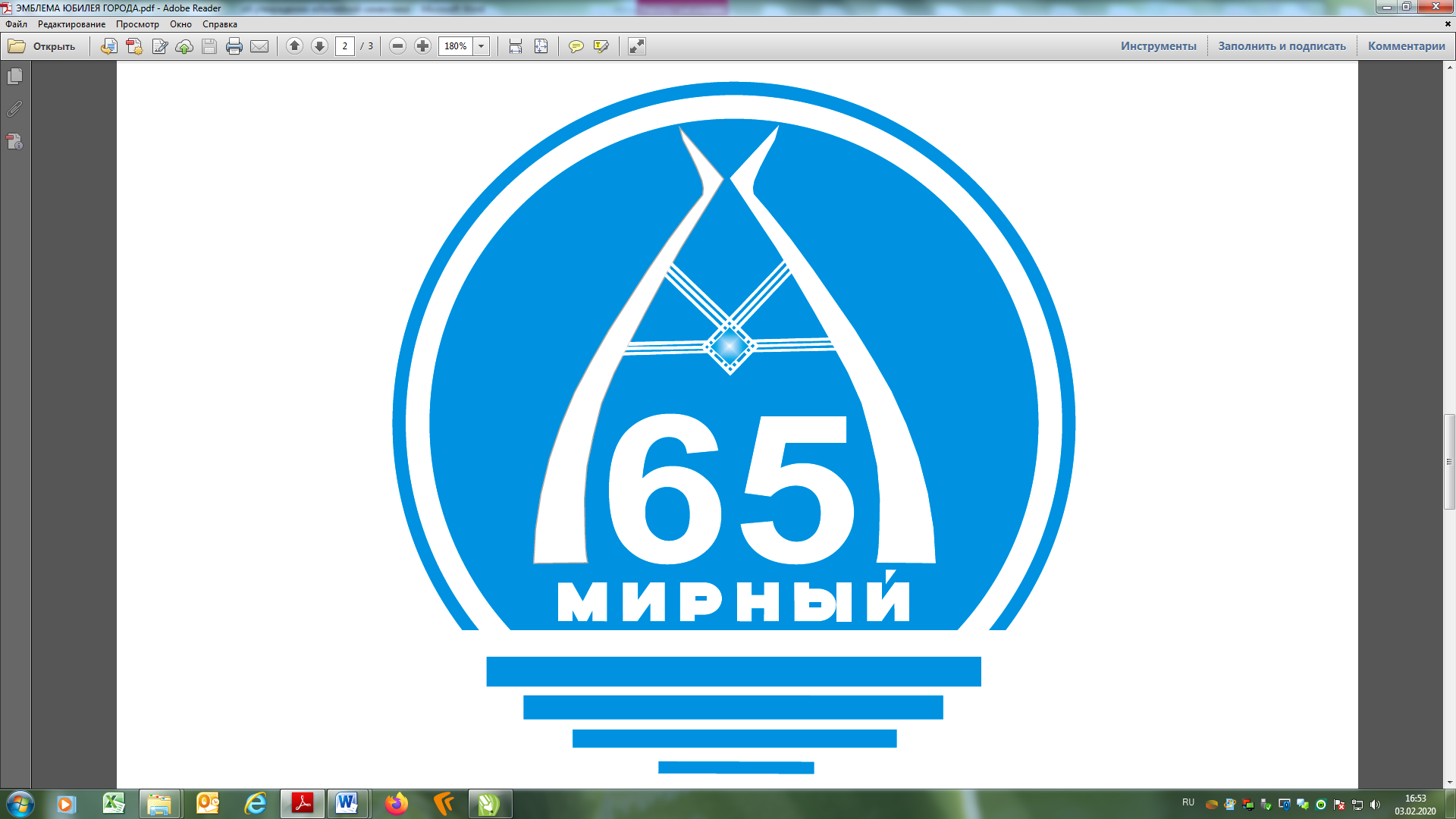 АДМИНИСТРАЦИЯМУНИЦИПАЛЬНОГО ОБРАЗОВАНИЯ«Город Мирный»МИРНИНСКОГО РАЙОНАПОСТАНОВЛЕНИЕ 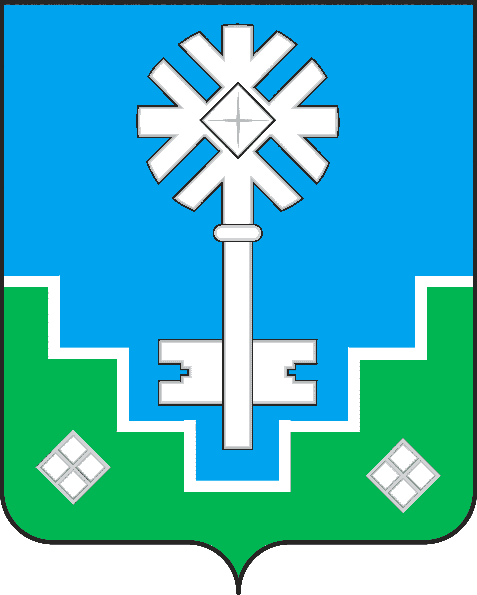 МИИРИНЭЙ ОРОЙУОНУН«Мииринэй куорат»МУНИЦИПАЛЬНАЙ ТЭРИЛЛИИ ДЬАhАЛТАТАУУРААХ